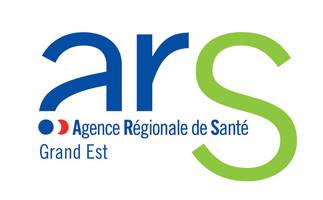 Dossier administratifNature de la demande Présentation de l'opération projetée ou mise en œuvre de l’équipement envisagé, au regard du projet d’établissement. Préciser si le promoteur est déjà titulaire d’une autorisation d’EML, si l’équipement est installé. Si l’équipement n’est pas installé, préciser le motif du délai de mise en œuvre.DescriptionDescription du projet médical et Articulation avec le PRS - SRSDescription du projet médical et préciser la typologie d’activité envisagée pour l’EML demandé.Indication des objectifs du Projet Régional de Santé et du Schéma Régional de Santé auxquels le demandeur entend répondre ainsi que les objectifs quantitatifs de l'offre de soins.Expliquer comment le promoteur entend répondre aux objectifs du PRS : complémentarité du plateau technique, fluidification des filières (pédiatrie, gériatrie, urgences, offre de proximtié par exemple), etc.Description de la réponse au besoin.DescriptionArticulation avec les autres structures au sein de la ZI concernée et/ou d’autres ZI  Le cas échéant préciser l’articulation avec le projet médical partagé au sein du GHT  DescriptionPour les établissements membres d’un groupement hospitalier de territoire, transmettre l’avis du comité stratégique (article L6122-32-2 II 5°b du code de santé publique)Conventions de coopérationMention des conventions de coopération passées et prévues, s'il y a lieu, par le demandeur avec un ou plusieurs autres établissements ou professionnels de santé en lien avec le présent dossier.Préciser les modalités de coopération.En cas de participation de médecins externes à la structure, joindre un document signé de participation aux projets pour chaque intervenant.Mention de l’appartenance, le cas échéant, aux réseaux de santé.Certifications Haute Autorité de Santé (HAS), si concernéDate de la dernière visite : __/__/____Conclusions du rapport de certification :Partie relative aux personnelsPersonnel médicalEffectifs (Nb et ETP, RPPS). Préciser les effectifs globaux du promoteur. Préciser la quotité de travail prévue pour l’EML demandé par médecinPréciser les « sur spécialités » de radiologues Activité des radiologues sur d’autres sites ?  Si oui, préciser et fournir la convention de partage d’activité.Organisation et répartition des plages horaires Planning type par activité et médecinsRépartition activité libérale / activité hospitalière dans le planningNombre de professionnels participant à la PDS (préciser le statut des professionnels, praticien hospitalier ou libéral).En cas d’intervention sur le site d’un ou plusieurs médecins à diplôme étranger dans le cadre de la procédure d’autorisation d’exercice (PAE), joindre la procédure décrivant l’organisation de la séniorisation et identifiant les actes courants pouvant être réalisés.Personnel paramédicalAutres personnels impliqués : IDE, personnels à compétence biomédicale, techniciens de maintenance, secrétaire…Effectifs (Nb et ETP, ADELI) par catégorie de personnels (MER, cadre, secrétaire, ingénieur…)Organisation des équipes : nombre de manipulateurs présents Actualisation des formationsPersonnel administratif Description de l'état des effectifs administratifs concernés par l’opération.Pour l’activité sollicitée, il convient de préciser les temps de présence en ETP du personnel de chaque catégorie.Partie technique Présentation de l’établissementPrésentation générale de l'établissement, précisant les activités de soins exercées ainsi que les équipements matériels lourds autorisés.Décrire succinctement l’activité de l’établissement sur les 3 dernières années (activités, équipements, plateaux techniques)Données d’activité Origine géographique des patients - Activité annuelle Imagerie diagnostique Préciser :Répartition de l’activité urgente : N examens urgents pendant les horaires d’ouverture ; N examens urgents en PDS nuit ; N examens urgents en PDS samedi AM et dimanche jourDélais d’attente en cancérologie (exclure les contrôles programmés)Délais d’attente des patients hospitalisés et des patients externesRépartition des patients selon leur état de santé (valide, fauteuil, brancard)Répartition des patients par origine géographique Imagerie Interventionnelle hors cardiologie Tableau d’activité d’imagerie interventionnelle non vasculaire Le recensement porte sur l’activité réalisée sur l’équipement d’imagerie en coupe faisant l’objet du dossier (dans le cadre d’une demande de remplacement d’appareil)
** indiquer la typologie de l’acte, le libellé CCAM et le nombre des actes de radiologie interventionnelle les plus fréquemment réalisés dans un ordre décroissant3.3. 	Fonctionnement Nombre de jours d’ouverture annuelle, amplitude horaire hebdomadaire, volume d’horaires, taux d’occupation des EML installés Nombre de jours d’ouverture annuel, Amplitude horaire hebdomadaire, volume d’horaires, taux d’occupation pour l’EML demandé    Les modalités d’organisation de la présence médicale et de la permanence des soins médicale et paramédicalePréciser les modalités de permanence médicale et paramédicale le jour, les nuits, week-ends et jours fériés (garde ou astreinte)Organisation du recours à la téléradiologie (en journée, la nuit et le week-end).Nombre de vacations hebdomadaires de téléradiologie. Préciser l’organisation pour des EML déjà en place et préciser l’organisation pour l’EML demandé.Type de téléradiologie : organisation territoriale ou société externalisée. Description3.4.	Description des installations / services Description des installations et des services compris dans le projet et faisant apparaître le respect des conditions réglementaires fixées en application des articles L. 6123-1 et L. 6124-1.Délais de réalisation de l’opération sollicitée.Locaux : descriptif et plan détaillé  avec identification des unités et leurs situations par rapport aux plateaux techniques.3.5.	Organisation de la radiologie interventionnelle, si concerné Chemin clinique en particulier pour les actes de cancérologie (consultations externes - filière d’adressage avec RCP – CS anesthésie)Organisation de l’anesthésie / salle de réveil/ hospitalisationEquipes médicales et paramédicales (avec quotité de temps consacré à l’imagerie interventionnelle des professionnels intervenant sur l’équipement faisant l’objet de la demande)Collaboration avec les autres équipes de radiologie interventionnelle en particulier avec l’équipe de référence universitaire en matière d’actes complexes et de cancérologie  Organisation permettant le suivi de la qualité : check list bloc opératoire - mesure de gestion des risques – traçabilité – suivi des infections nosocomiales - labellisationParticipation au registre EPIFRI mis en place par la Société Française de radiologieOrganisation pour la permanence des soinsPlanning hebdomadaireOrganisation du plateau techniqueDécrire :Les systèmes d’archivage, Le système d’information (RIS) et PACS (Picture Archiving Communication System),Le réseau d’imagerie (téléradiologie) 	3.7.    Accessibilité Décrire :Organisation des rendez-vous : procédure de validation de la demande, adéquation de la demande (mise en œuvre des bonnes pratiques, délai de rendez-vous (en précisant la méthode utilisée et, pour la médecine nucléaire, en tenant compte de la disponibilité du traceur)Délai de disponibilité des comptes rendus validés et moyen de transmission au patient et au médecin adresseur.Mesures prises ou envisagées pour garantir l’accessibilité aux personnes handicapéesRespect des réglementations en matière d’information des patients sur les tarifs et procédures d’informationFinancement du projetModalités de financement de l’équipement (présentation du compte ou du budget prévisionnel d'exploitation, et, lorsqu'il s'agit d'un établissement public de santé, les éléments du plan global de financement pluriannuel des investissements prévu à l'article R. 6145-65 relatifs à l'opération)DescriptionCompte de résultat prévisionnel en distinguant d’une part les recettes actes CCAM/forfaits techniques et autres recettes et d’autre part les dépenses.DescriptionEvaluation de la mise en œuvre de l’équipementDécrire les moyens prévus pour évaluer l'activité de l’équipement et la qualité des prises en charge DescriptionIndicateurs supplémentaires que le promoteur envisage d'utiliser en vertu du dernier alinéa de l'article R. 6122-24 (y compris indicateurs HAS) ; DescriptionModalités de recueil et de traitement des indicateurs prévus audit article ; DescriptionModalités de participation des personnels médicaux et non médicaux intervenant dans la procédure d’évaluation DescriptionProcédure et méthodes d’évaluation de la satisfaction des patientsDescriptionEngagements du demandeur Je soussigné, M (me) …, Directeur …., m’engage concernant :☐	la réalisation et le maintien des conditions d’implantation de l’équipement ainsi que le respect des conditions techniques de fonctionnement fixées en application des articles L.6123-1 et L.6124-1,☐	le maintien des autres caractéristiques du projet après l’autorisation ou le renouvellement de celle-ci, ☐	à respecter les effectifs et la qualification des personnels,☐	le montant des dépenses à la charge de l’assurance maladie ou le volume d’activité, en application de l’article L.6122-5,☐	la mise en œuvre de l’évaluation de l’équipement dans les conditions prévues aux articles R. 6122-23 et R. 6122-24Fait à ___________, le __/__/____SignatureListe des pièces à fournir Statuts de la structure en cas de créationPour les établissements privés, fournir la Copie de la délibération de l’organe délibérant relative à la demande de l’installation et/ou remplacement de l’appareilPour les établissements membres d’un GHT, transmettre l’avis du comité stratégique du GHTPlan des locauxRèglement intérieur du serviceProjet médical Listes des conventions de coopérations établies, précisant l’objet et la date de signature.Liste nominative, qualifications et diplômes des médecins, RPPS.Liste nominative, qualifications et diplômes des paramédicaux et numéros ADELI.Lettre d’engagement du demandeur datée et signée par le représentant légal de l’établissementPlanning type prévu pour l’EML par spécialité et praticiensSi PDSES, Planning d’astreintes ou de gardes des 3 derniers mois s’il y a déjà un EMLCartographie du processus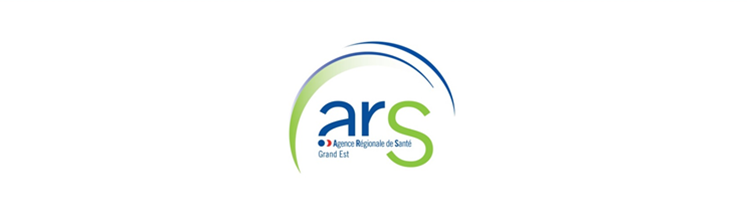 Nom de la structure porteuse du projetNom du représentant légalStatut juridiqueFournir une copie des statuts de la structure si créationAdresse du lieu d’implantationN° FINESS juridiqueN° FINESS géographique (si déjà attribués)Zone d’implantationNOM - PrénomQualificationStatutNuméro RPPSTaux d’affectation à l’activitéNOM - PrénomQualificationStatutNuméro ADELITaux d’affectation à l’activitéEquipement : à préciser Equipement : à préciser Equipement : à préciser Equipement : à préciser Equipement : à préciser Equipement : à préciser Equipement : à préciser Equipement : à préciser Année N - 2Année N - 2Année N - 1Année N - 1Année NAnnée NAnnée NNb total dt nb pour cancérologieNb total dt nb pour cancérologieNb total Nb total dt nb pour cancérologieNb total dt nb pour cancérologieNb total dt nb pour cancérologieNb total Nb total dt nb pour cancérologieNombre d’examensNombre de  patientsdont nb de patients hospitalisésdont nb de patients externesdont nb de patients de 75 ans et plusdont nb de patients de 5 ans et moinsdont nb de patients de 6 à moins de 18 ansNombre de forfaitsNombre d'actes CCAMNb d'actes réalisés en activité libérale des PH(1)% d'actes réalisés en activité libérale des PH(1)Nb d'actes en PDS(1) : EML en établissements publicsAnnée N -1Année NEvolutionNb Nb Actes d’imagerie diagnostique : total1er acte réalisé le plus fréquemment ** 2ème acte réalisé  3ème acte réalisé 4ème acte réalisé patients hospitalisés patients ambulatoires anesthésies LR ou GActes d’imagerie thérapeutique : total 1er acte réalisé le plus fréquemment ** 2ème acte réalisé  3ème acte réalisé 4ème acte réalisé patients hospitalisés patients ambulatoires anesthésies Locaux Régionales ou Générales actes entre 18h et 8h